Latitude and Longitude ActivityObjective: Students will be able to use their knowledge of latitude and longitude to answer real-world questions using these concepts.Standards:WG.1.1 Explain Earth’s grid system and locate places using degrees of latitude and longitude.WG.2.1 Name and locate the world’s continents, major bodies of water, major mountain ranges, major river systems, all countries and major cities.Approximate Length: 20 minutesMaterials Needed: Copies of worksheetsAbout the Lesson: This lesson is designed to help students learn longitude and latitude. This activity assumes that the teacher has already discussed longitude and latitude with her/his class and that students have a basic knowledge of the concepts. The lesson is designed to allow students to apply their knowledge and solidify the concepts.This lesson plan was created by the Inner Asian and Uralic National Resource Center (IAUNRC) at Indiana University-Bloomington in February 2012. The map for the worksheet was also created in February 2012 by the IAUNRC.Name:_____________________________________________	Date:__________________Latitude and Longitude of Central AsiaUsing the attached map of Central Asia, answer the following questions about latitude and longitude. What country is located at 45°N, 100°E? _______________________________________What country is located at 30°N, 55°E? ________________________________________If you are at 50°N, 125°E, where are you? ______________________________________Pretend you are traveling through Central Asia. You start at 30°N, 65°E. What country are you in? ______________________________________________________________Now move 10° to the north. What is your latitude reading? What country are you in now? ________________________________________________________________________From your location in problem #5, move 5° westward. What is your longitude reading? Which country are you in? ________________________________________________________________________Now move 20° to the north and 25° to the east. What is your latitude and longitude reading? What country are you in? ________________________________________________________________________Which countries does the latitude line 40°N run though? _________________________________________________________________________________________________Which countries does the longitude line 70°E run through? ________________________________________________________________________________________________If each time zone is 15° longitude wide, starting at 45°E, how many time zones are on this map? _____________________________________________________________Teacher Answers to the WorksheetMongoliaIranChinaAfghanistan40°N, Uzbekistan60°E, Turkmenistan60°N, 85°E, Russian Federation (Russia)Turkmenistan, Uzbekistan, Tajikistan, Kyrgyzstan, ChinaAfghanistan, Tajikistan, Kyrgyzstan, Uzbekistan, Kazakhstan, Russian Federation6 (Not all of the time zone past 120°E is shown on the map, but part of it is.)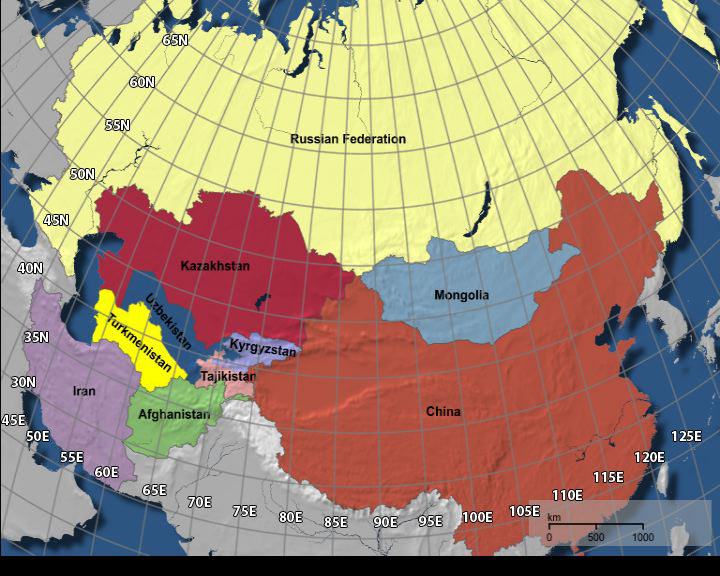 